Муниципальное бюджетное общеобразовательное учреждение«Февральская средняя общеобразовательная школа»Название проектаЗверо-полка  Проект подготовил:                                                                               Тимонова Татьяна Романовна,                               обучающаяся 3-в  класса                                                                                                  Руководитель:                                                                        Дик Мария Юрьевна  пгт. Февральск2019 год Паспорт проектаВведениеЦель и :  и  оригинальную -полку  декоративного характера, для   дома, в  варианте, удивить и порадовать тётю на  Задачи: Изучить  о  и  с  возникновения  полок; виды ;Познакомиться с необычными книжными полками;Освоить технологию и зверо-полки;Изготовить   из  картона;Выступить на  проекта».АктуальностьВ     удивить подарком на   По моему    быть  и не выбиваться  из  квартиры. У моей тёти много разных мелких вещей,    на полочках шкафа. Мне   экономичную,  и привлекательную вещицу,  бы не   интерьер  но и служила подставкой для мелких   что в магазинах    очень дорого, это  дополнительным  для  изготовления полочки. План работы над проектом: частьПо́лка — мебельное  без передней стенки, с задней  или без неё, для размещения  и других предметов.Полка –  горизонтально укреплённая на стене, в  или в  для предметов   книг и других    полочек восходит к глубокой древности, когда люди искали  для решения таких вопросов, как обустройство   Ещё  далекие      поверхности, на  можно  разложить пищу и п какие-нибудь Каждый  стремился нарядней     не   и  они выполнялась в   и  на виды. Это были и массивные настенные  из  пород  и маленькие полочки.  на полочки и подставки   в начале XVIII века, после    В этот  зарождался новый  –  в котором    переплелась с роскошью и аристократизмом нового времени.До   раскладывались на полках  по одной, демонстрируя роскошные, как правило,  свидетельствовавшие о богатстве  который мог  себе  в собственности    сделать переплет  своим  возможностям и   Стоило это   Потом    они уже теснились на полках, и  оформления стала   практичности.   необходимость ориентироваться в  залежах стала неуобно. Как можно   книгу, если она элементарно не подписана? А ведь тонкие  до этого времени даже не подписывали. Но время   коррективы. мастер по  Эв   шаг —  на   ее  и имя  — и книжные   практически  вид.История возникновение модульных История  полок  ен Генри Йесир основал в Цинциннати в   года  по   и архивной мебели. В это же  в городе  в штате  был   цех.  пару лет  основания  разработало  книжных полок,   из элементов разного    элементов  на друга и рядом  с  можно    мебельные  В  1892 года    эту уникальную систему книжных полок.   полок    и  интерес  в  После  срока  патента  заинтересовались многие    которые тоже  к производству   Производство офисной  в американском стиле   в  годах, и  цех с  традициями закрылся в  Эволюция   и полок приспособила их и для да, и для  и для С «стеллаж» происходит от голландского «stellage», и  – складывать.  их в обиход приписывают  Голландии и   появления стеллажей  Предполагается, что первые из   были  на  из    но изобретательным матросом в XVIII  Другие  что полочные стеллажи    со складов  республики, периода ее торгового расцвета.  на    получил Ж. Х. Пфиллипс в       « Shelf» -  полка,  что его предназначением стало  Со временем изобретение   популярно, что сегодня представить без него склад, офис, архив,  и  дом, просто невозможно.  доступно решить любые    с помощью    полки многих  планеты   и необычные  полки. Здесь  часто  от  восприятия  полки, а вместо этого  ей  дизайн и    стеллаж «Дерево мудрости».  испанским мастером  Мила.  Идея    библейской  о запретном дереве, которое даровало (Приложение 1) из США Джим   уникальные  из старых (Приложение 2)   с книжными   Ведь книги можно  не  мягкое  Более того, такое оригинальное кресло  сэкономить свободное  в малогабаритном (Приложение 3)Изучив   и разобрав разновидности  мне захотелось  полку стеллаж в   а   породы Для изготовления    во   факторы:  вписывающийся в   изготовления  оборудования  картон (коробки).                    4)многослойный  —  состоящий из нескольких    во  состоянии. Клеевой пистолет.Баллон с Выбрав модель полки, я  к   5)Увеличила  полки в  « Excel» (Майкрософт эксель) -  для  с электронными таблицами, а   для печати    А4.(Приложение 6)Вырезала шаблон и перенесла  на многослойный  7) 8)   технику безопасности  с  ножом.   с  :  часть лезвия.Работай канцелярским  на рабочей   крепко держи нож  рукой, а  —  с  В случае, когда нож находится в   лезвие       все   и  к её   9)Собрала всю конструкцию. Для крепости проклеила швы  пистолетом.                                                                                  10)При работе с клеевым пистолетом  соблюдать технику безопасности.  техники  при  с термопистолетом:Не  без присмотра.При    на  а не класть на бок.Работать  исправным инструментом.Не прикасаться к   и  горячий По окончанию работы выключить.  зверо-полки.                                                  11)   Представленное изделие отвечает   требованиям, так как  из экологически   а  –  картона.  () не , следовательно, данное изделие  безвредно для человека.   срока   можно легко утилизировать.Цель, которая  мной поставлена –  Моё  отлично  в   Необычный дизайн  очень порадовал  на  . Для достижения цели мне  знания,  при работе над проектом.   проекта вызвало у меня желание  еще что-нибудь  руками. Мне понравилось моде и собирать детали. Положительные   1.   2.  доступны. 3.  изготовления посильна. 4.  в круг  предъявленных к  проекту. 5. Гораздо дешевле, чем на  или в  6. Полученный  пригодится в будущем. Список используемых ресурсовИстория стеллажей и полок. Склад сервис. 18.11.2015. [электронный ресурс] https://ssk.ua/blog/istoriya-stellazhej-kak-vse-nachinalos-58История возникновение стеллажей  [электронный ресурс] https://metbiz.ru/informaciya/article_post/11889421 Креативный дизайн полок. HANDMADE IDEA 23.06.2015. [электронный ресурс] https://handmadeidea.com.ua/dizajn-polok-dlya-knig/ Кузнецов М.Ф. Толковый словарь [электронный ресурс] https://www.endic.ru/kuzhecov/Polka-30649.htm Лепилина А. Взгляд на книжную полку: немного истории. 22.04. 2016. [электронный ресурс] https://blog.mann-ivanov-ferber.ru/2016/04/22/vzglyad-na-knizhnuyu-polku-nemnogo-istorii-i-samye-krasivye-knizhnye-polki/ Многослойный картон. Словари и энциклопедии. Академик. [электронный ресурс] https://advertising_polygraphy.academic.ru/1790/%D0%9C%D0%BD%D0%BE%D0%B3%D0%BE%D1%81%D0%BB%D0%BE%D0%B9%D0%BD%D1%8B%D0%B9_%D0%BA%D0%B0%D1%80%D1%82%D0%BE%D0%BD Необычные книжные полки. Катарина. 07.09.2015. [электронный ресурс] https://fishki.net/1654680-60-samyh-originalnyh-knizhnyh-polok.htm  Необычная полка. Мебель. 12.11.2017. [электронный ресурс] http://mebel-exp.info/neobychnye-knizhnye-polki/Полка. Словари и энциклопедии. Академик. [электронный ресурс]  https://dic.academic.ru/dic.nsf/ruwiki/1851875   Развитие и современность книжных полок [электронный ресурс] https://docplayer.ru/26913049-Razvitie-i-sovremennost-knizhnyh-polok-istoriya-knizhnyh-polok-bjorkkvist.html Словарь мебельных терминов. [электронный ресурс] http://www.re-formaufa.ru/buyer/advices/15-slovar-mebelnyh-terminov Microsoft Excel [электронный ресурс] https://excel-load.com/Приложение 1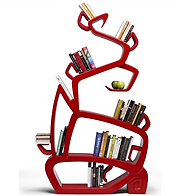 Приложение 2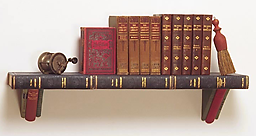 Приложение 3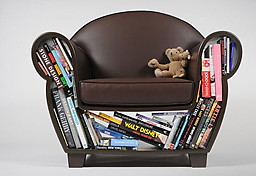 Приложение 4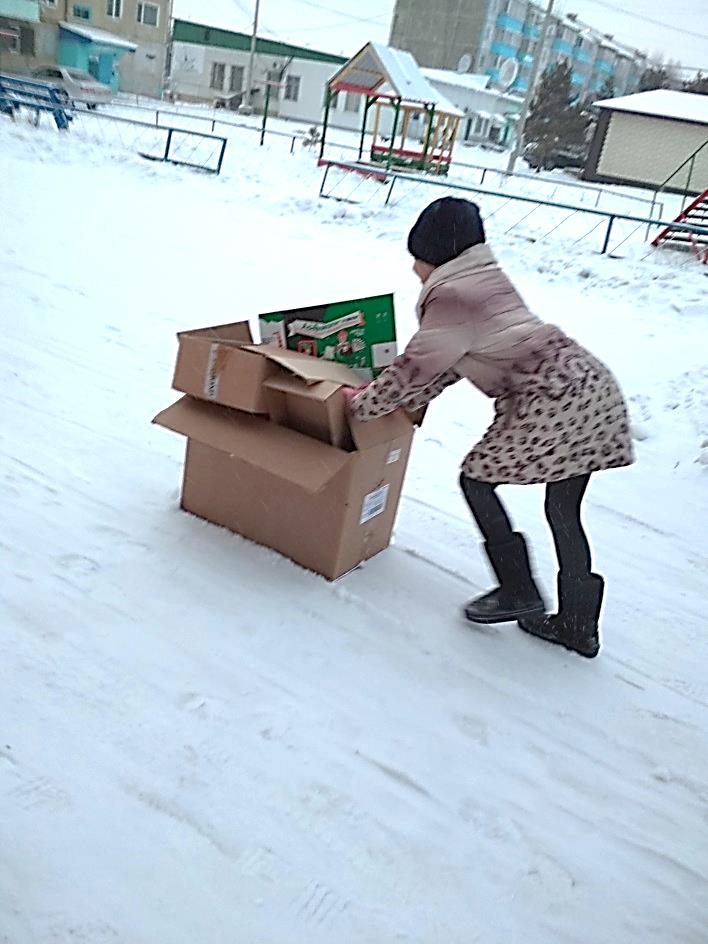 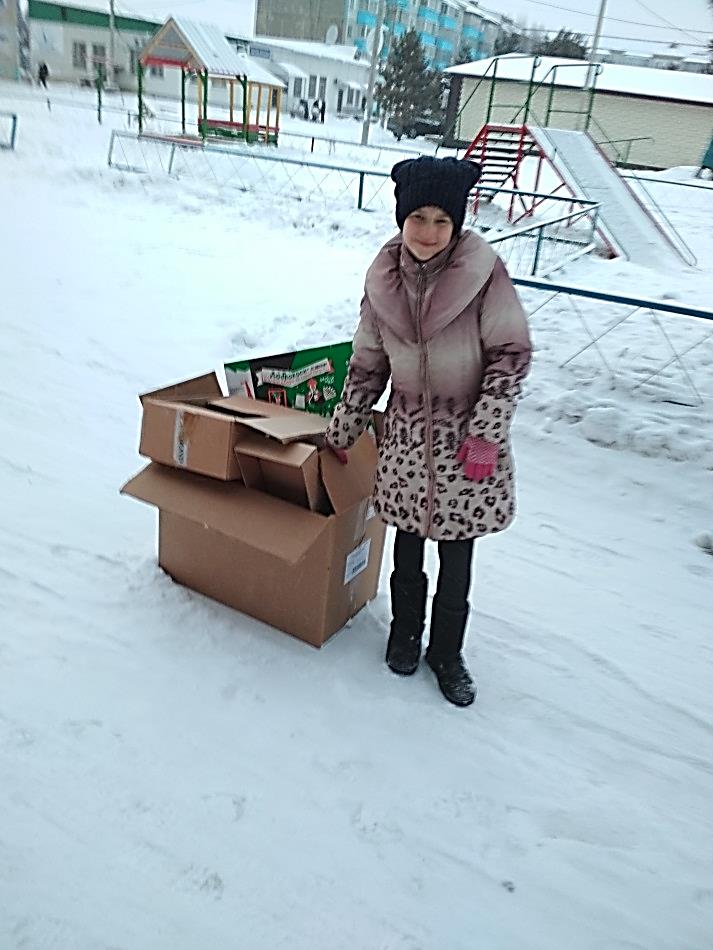 Приложение 5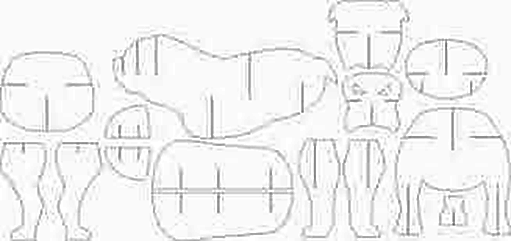 Приложение 6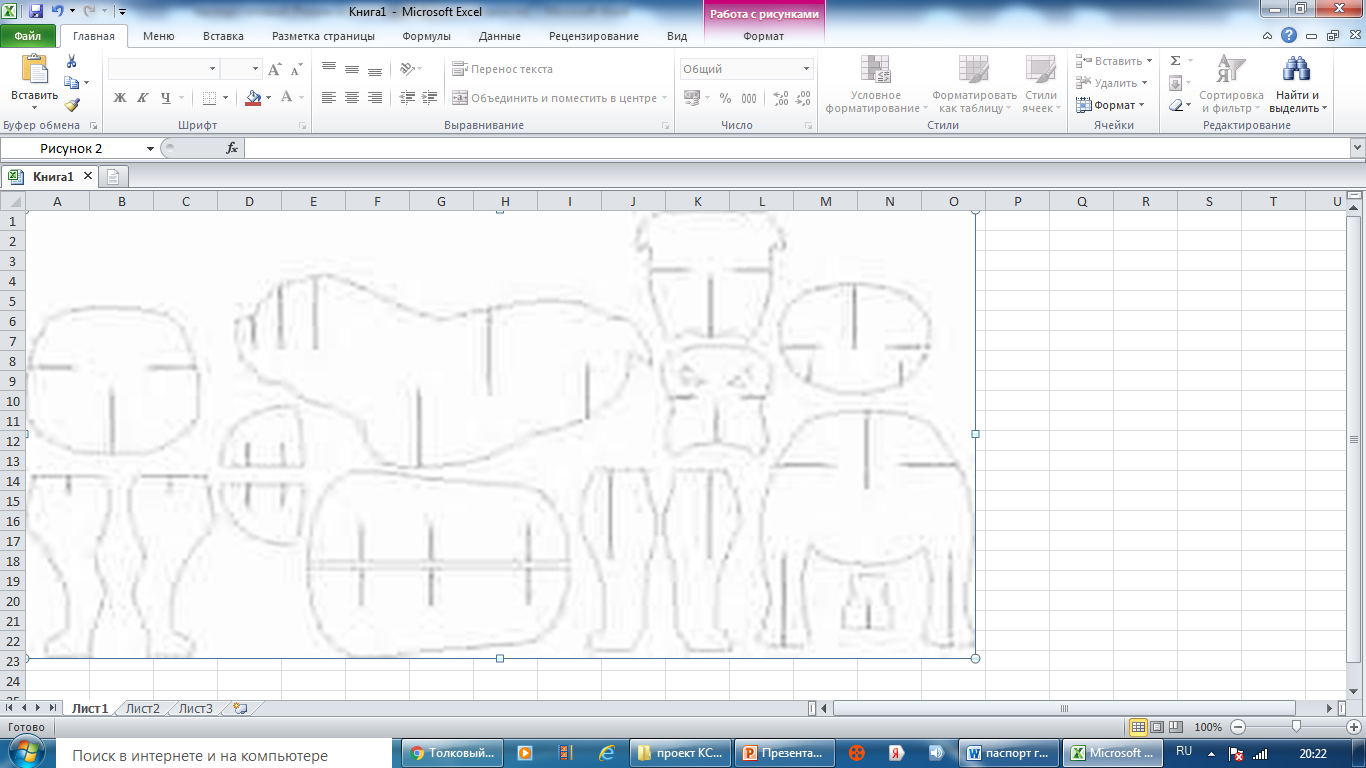 Приложение 7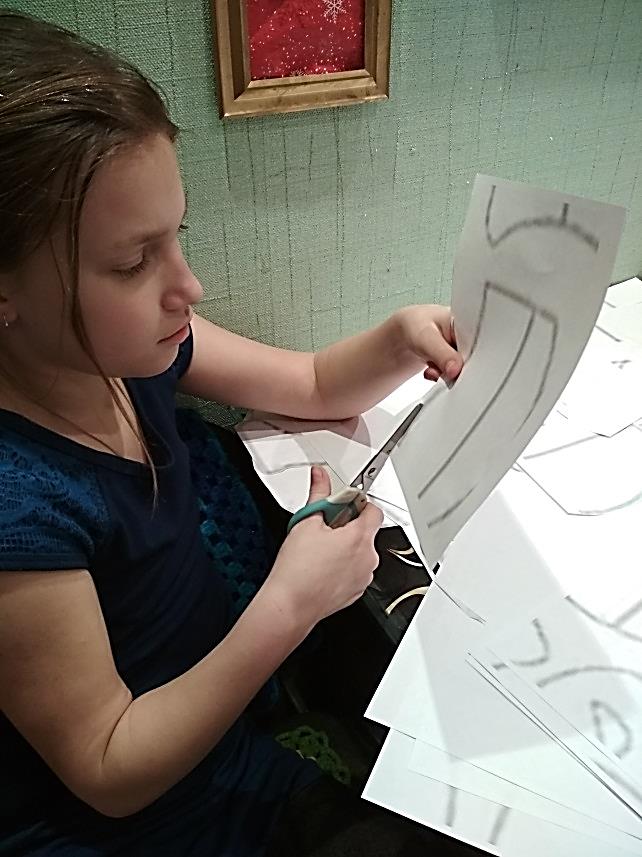 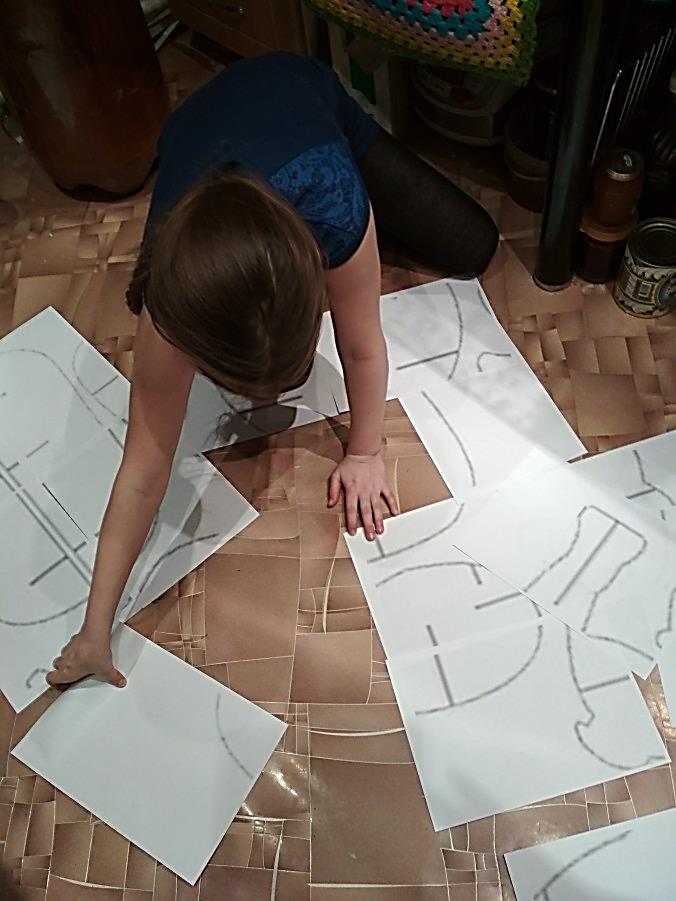 Приложение 8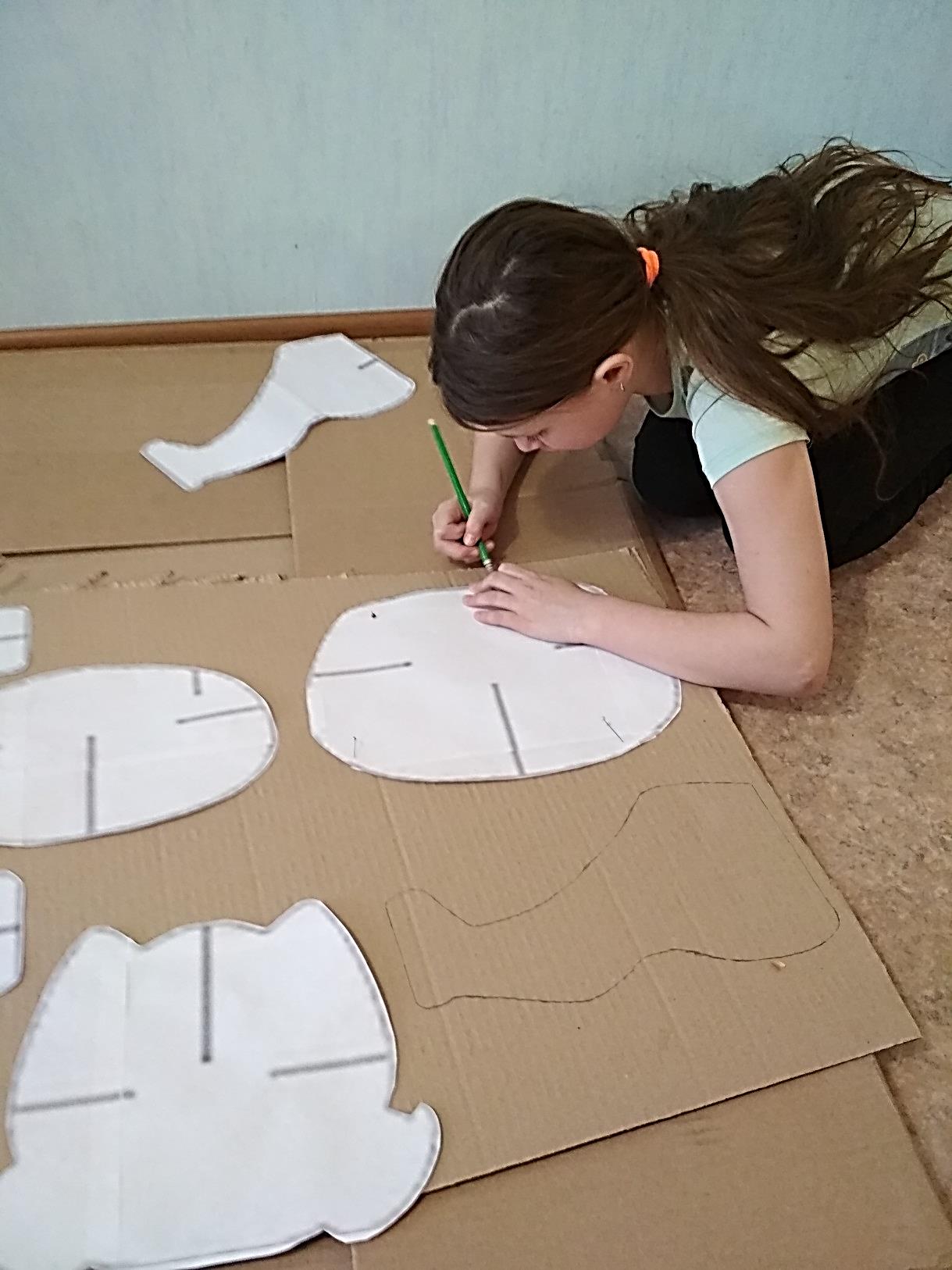 Приложение 9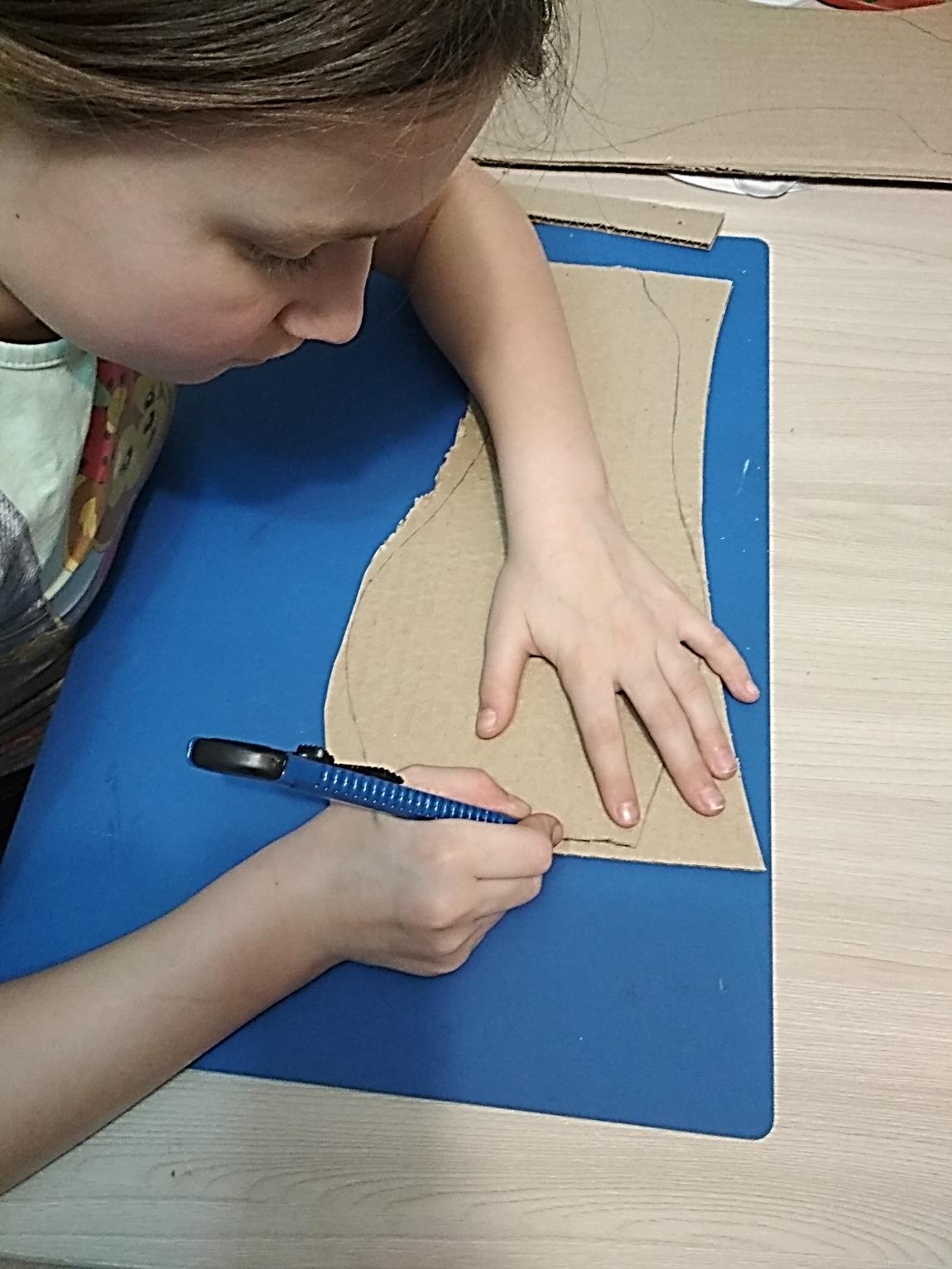 Приложение 10 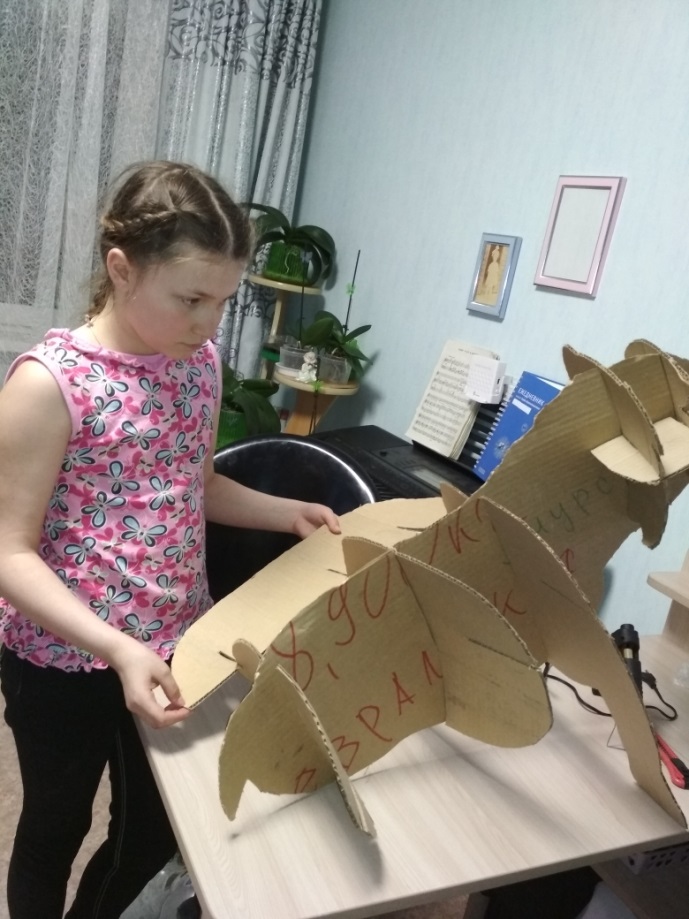 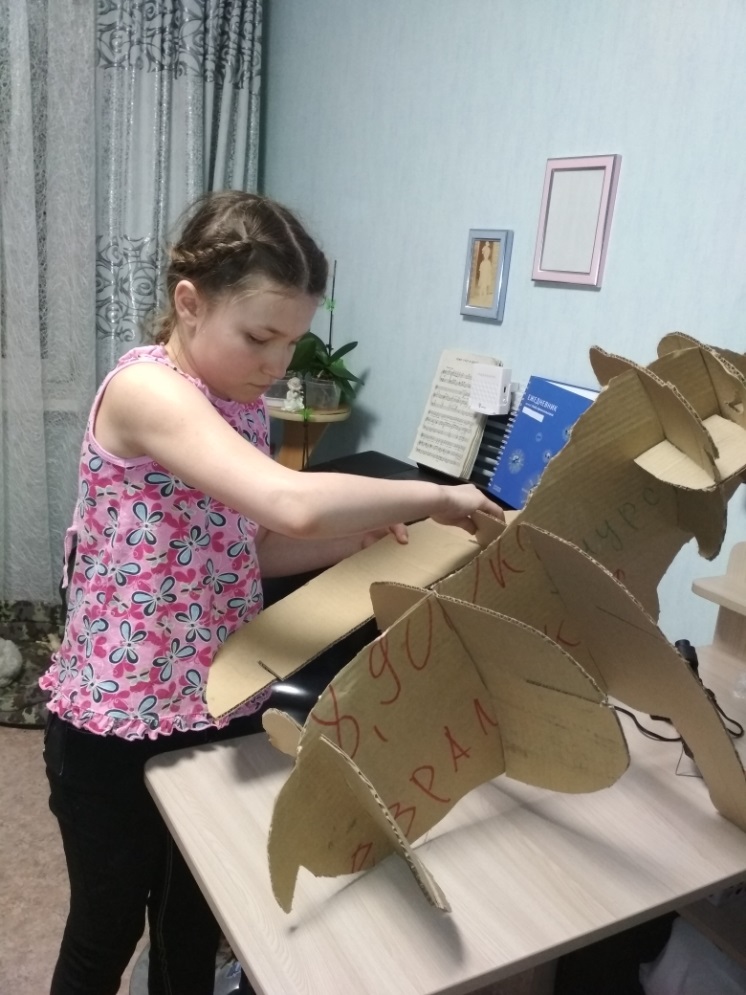 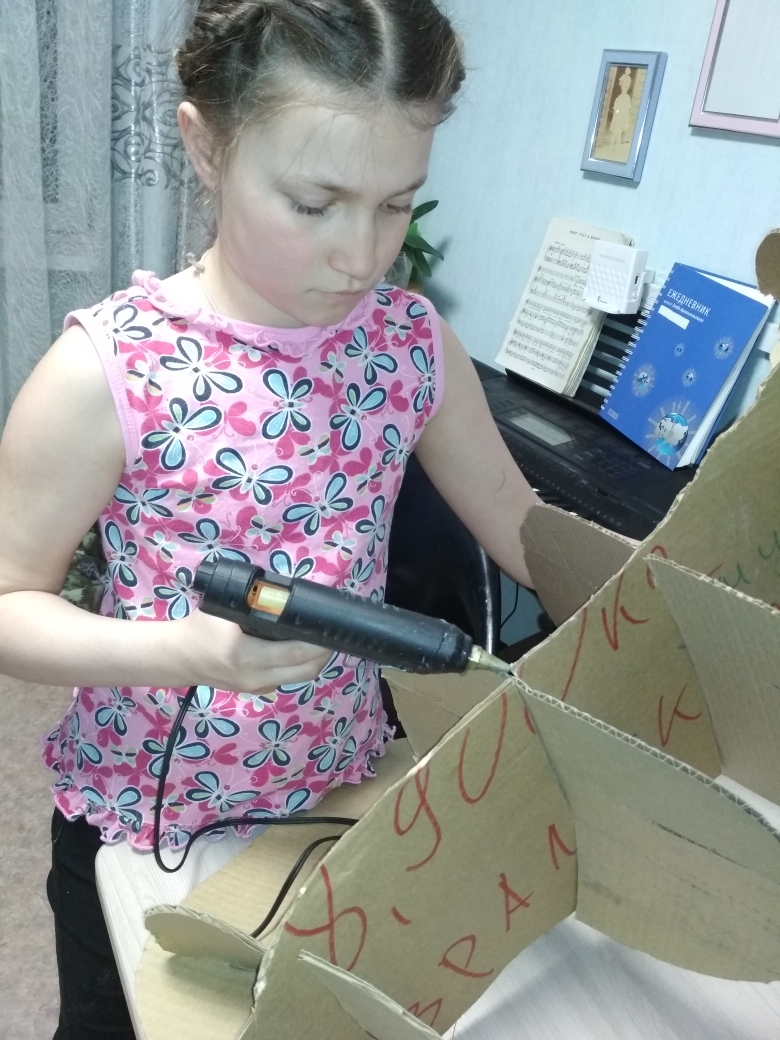 Приложение 11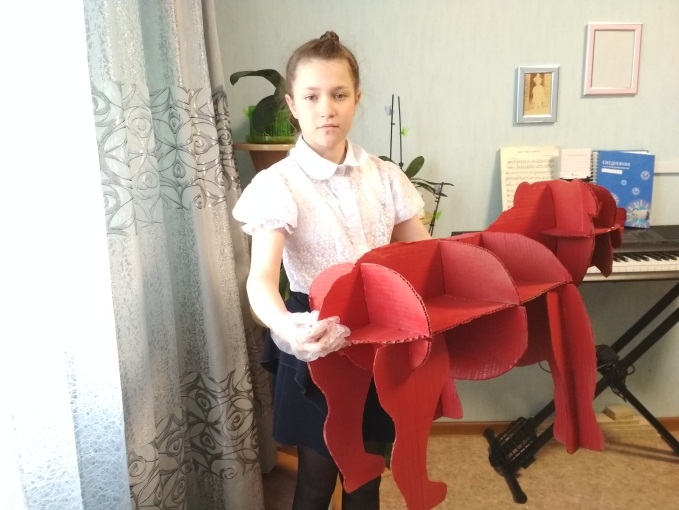 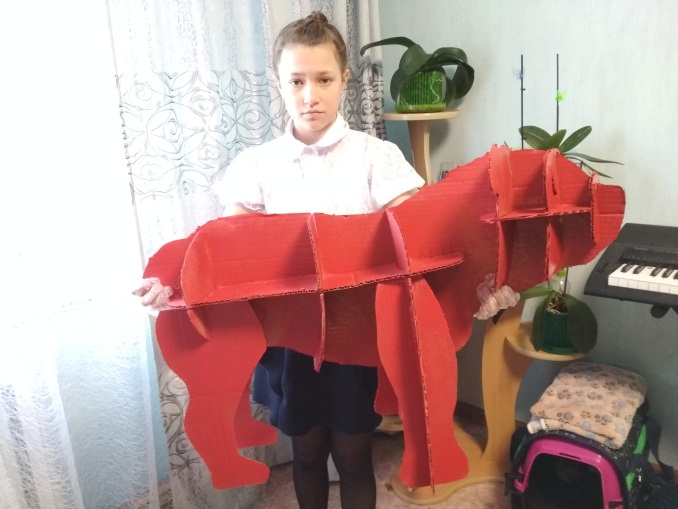 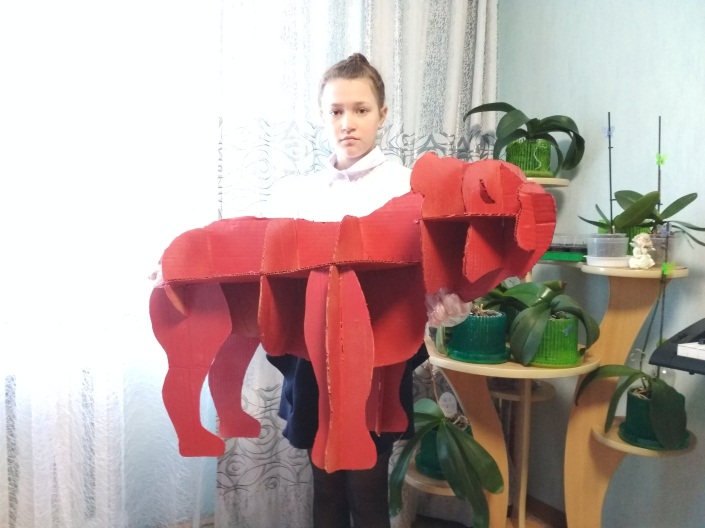 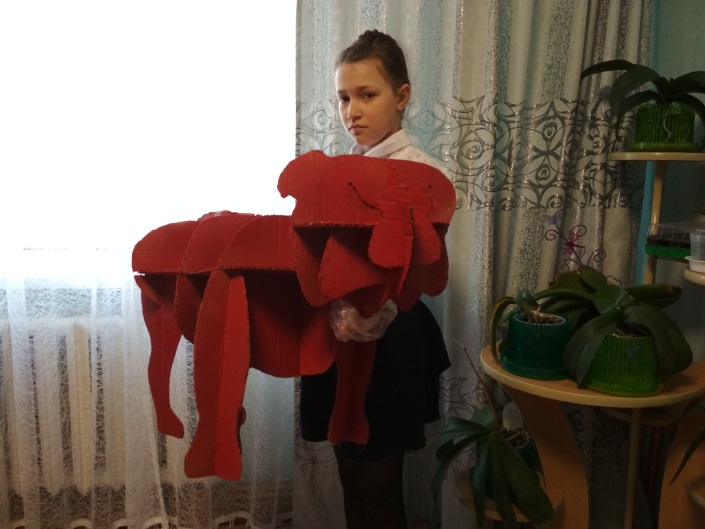 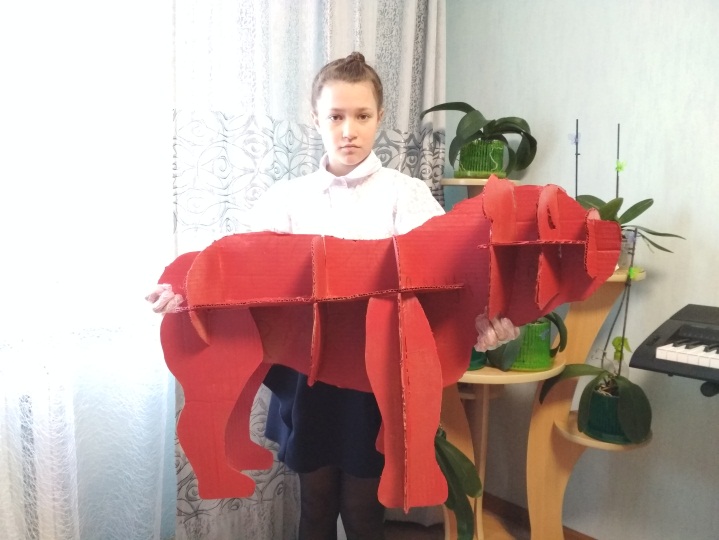 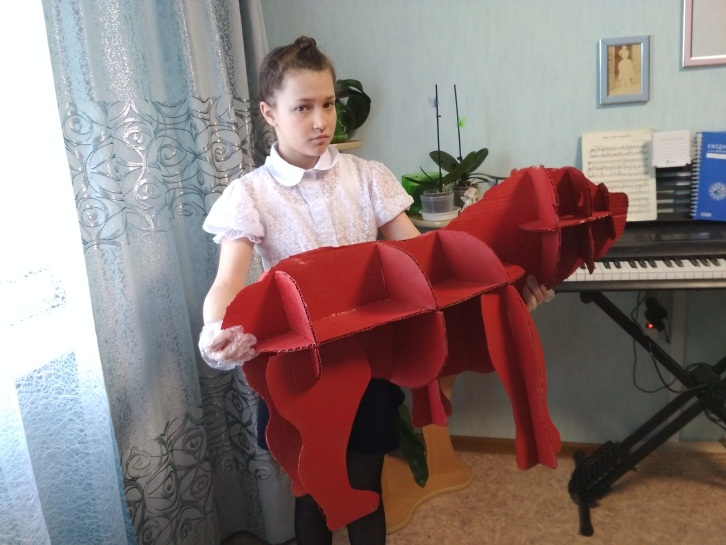 Название проектаЗверо-полка Автор проектаУченица 3 В класса Тимонова Татьяна РомановнаРуководитель проектаУчитель музыки Дик Мария ЮрьевнаУчебный предмет,  в рамках которого проводится работа по проектутехнологияТип проектаПрактико-ориентированный, творческийСроки работы над проектомноябрь 2017 – апрель 2019Цель проектаСпроектировать и изготовить оригинальную зверо-полку «Мопс», декоративного характера, для украшения интерьера дома, в подарочном варианте, удивить и порадовать тётю на день рождении.Задачи проектаИзучить информацию о полках и стеллажах;Познакомится с историей возникновения книжных полок;Рассмотреть виды полок;Познакомиться с необычными книжными полками;Освоить технологию изготовления зверо-полки;Изготовить зверо-полку «Мопс» из многослойного картона;Выступить на «Фестивале проекта».Предполагаемый продуктЗверо-полка «Мопс» для мелких вещей п/пЭтапСроки1Поисковый:1.Выбор темы проекта. 2. Сбор информации о полках и стеллажах. ноябрь - январь2Технологический:1.Изучение и подбор .3.Освоение технологии изготовления зверо-полки2.Изготовление пряничного зверо-полки «Мопс».февраль-март3Заключительный:1.Защита проекта на «Фестивале проекта»апрель